АДМИНИСТРАЦИЯ ГОРОДА МУРМАНСКАПРОТОКОЛзаседания рабочей группы по развитию негосударственного (немуниципального) сектора услуг в социальной сфере в городе Мурманске 15.02.2017	                                                                                                            № 1Председательствующий – Левченко Л.М.Секретарь – Юдин А.Ю.Присутствовали: Умушкина О.В., Болотских И.П., Канаш И.С., Кочнева Н.П., Накай Н.В., Андреева И.Е., Блохин Д.Д.Приглашенные: и.о. председателя комитета по социальной поддержке, взаимодействию с общественными организациями и делам молодежи администрации города Мурманска Шевкошитная О.Ю.; начальник отдела и шефской работы комитета по социальной поддержке, взаимодействию с общественными организациями и делам молодежи администрации города Мурманска Бертс М.Д.ПОВЕСТКА ДНЯ:1. О развитии негосударственного (немуниципального) сектора услуг в социальной сфере в городе Мурманске.Информирует: председатель комитета по экономическому развитию администрации города Мурманска Канаш И.С.2. Об опыте взаимодействия с СОНКО, в том числе о механизмах оказания поддержки и ведении реестра СОНКО – получателей поддержки администрации города Мурманска.Информирует: и.о. председателя комитета по социальной поддержке, взаимодействию с общественными организациями и делам молодежи администрации города Мурманска Шевкошитная О.Ю.3. О разработке плана мероприятий «дорожной карты» по развитию негосударственного (немуниципального) сектора услуг в сфере физической культуры и спорта в городе Мурманске.Информирует: председатель комитета по физической культуре и спорту администрации города Мурманска Андреева И.Е.По первому вопросу:СЛУШАЛИ: Канаш И.С. о развитии негосударственного (немуниципального) сектора услуг в социальной сфере в городе Мурманске:- об актуальности муниципального и некоммерческого взаимодействия;- о необходимости разработки муниципальных мер поддержки СОНКО в сфере образования, культуры, физической культуры и спорта;- о возможной оптимизации бюджетных расходов, увеличении конкуренции, о росте количества и качества услуг;- о нормативно-правовой базе, регулирующей деятельность СОНКО и взаимодействие с ними;- о необходимости поэтапной передачи государственных услуг СОНКО (в 2018г. – 20% объема государственных (муниципальных) услуг в социальной сфере; 2019г. – 40%; 2020г. – 60%);- о возможных формах поддержки СОНКО (финансовая, имущественная, информационная, консультационная, повышение квалификации сотрудников СОНКО);- о реестре СОНКО – получателей поддержки на сайте Минэкономразвития РФ;- о целесообразности разработки плана мероприятий («дорожной карты») в сферах физической культуры и спорта, образования и культуры.РЕШИЛИ:Принять информацию к сведению.По второму вопросу:СЛУШАЛИ: Шевкошитную О.Ю. об опыте взаимодействия с СОНКО, в том числе о механизмах оказания поддержки и ведении реестра СОНКО – получателей поддержки администрации города Мурманска.ВЫСТУПИЛИ: Левченко Л.М., Кочнева Н.П., Канаш И.С., Умушкина О.В., Болотских И.П., Бертс М.Д., Накай Н.В.В ходе обсуждения рассмотрены следующие вопросы:- об отсутствии четких механизмов и методик взаимодействия с СОНКО на муниципальном уровне:- о предложениях по перечню услуг в каждой социальной сфере, которые возможно передать СОНКО;- о целесообразности использования опыта работы с СОНКО комитета по социальной поддержке, взаимодействию с общественными организациями и делам молодежи администрации города Мурманска.- о необходимости юридической проработки вопроса.РЕШИЛИ:2.1. Принять информацию к сведению.По третьему вопросу:СЛУШАЛИ: Андрееву И.Е. о разработке плана мероприятий «дорожной карты» по развитию негосударственного (немуниципального) сектора услуг в сфере физической культуры и спорта в городе Мурманске. ВЫСТУПИЛИ: Левченко Л.М., Кочнева Н.П., Канаш И.С., Блохин Д.Д., Умушкина О.В., Болотских И.П., Шевкошитная О.Ю., Бертс М.Д., Накай Н.В.В ходе обсуждения рассмотрены следующие вопросы:- о возможном снижении качества социальных услуг, удорожании их, отсутствии ожидаемой экономии бюджетных расходов;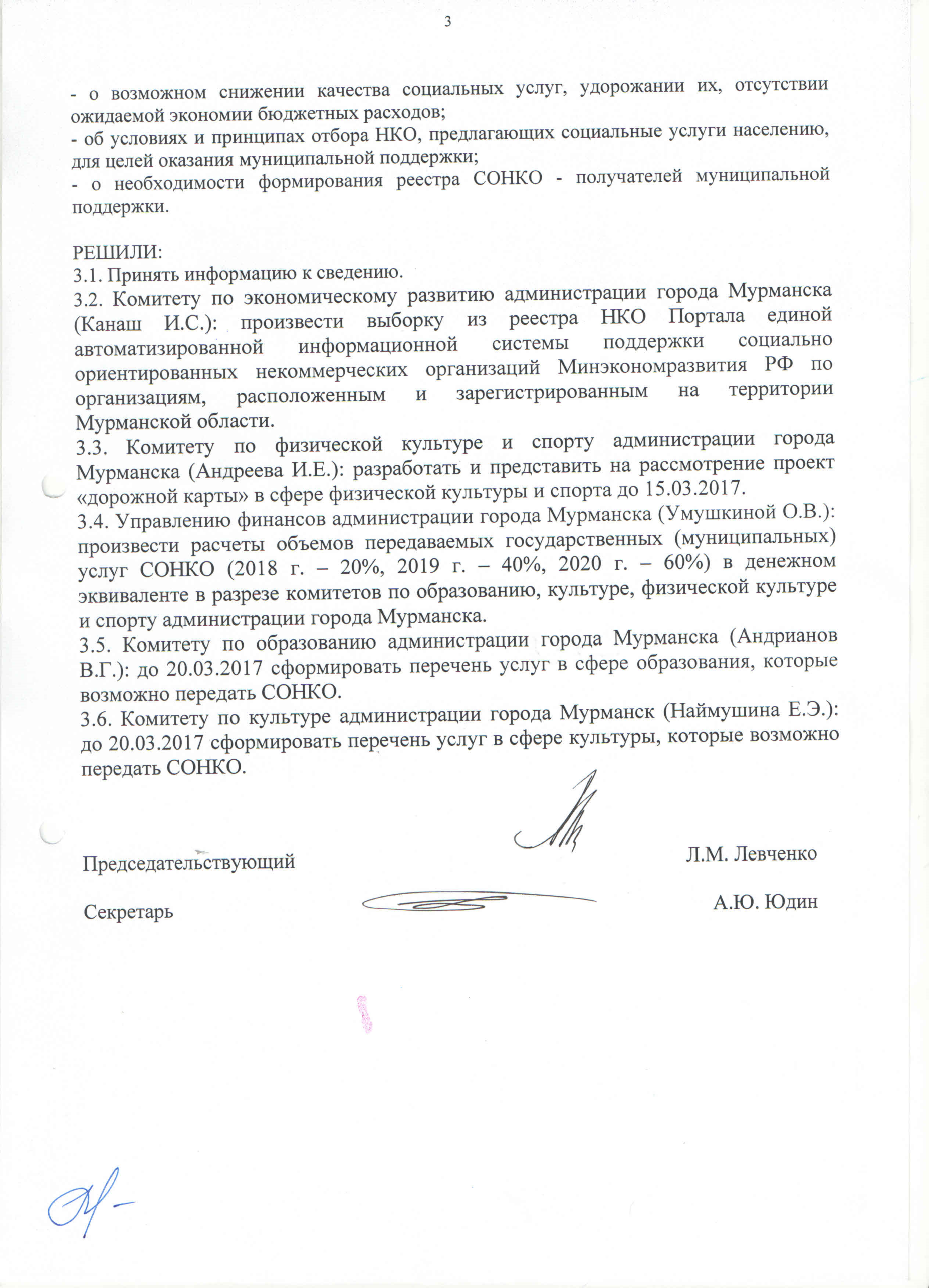 - об условиях и принципах отбора НКО, предлагающих социальные услуги населению, для целей оказания муниципальной поддержки;- о необходимости формирования реестра СОНКО - получателей муниципальной поддержки.РЕШИЛИ:3.1. Принять информацию к сведению.3.2. Комитету по экономическому развитию администрации города Мурманска (Канаш И.С.): - произвести выборку из реестра СОНКО – получателей государственной поддержки с сайта Минэкономразвития РФ по организациям, расположенным и зарегистрированным на территории города Мурманска.-  предложить на рассмотрение проект «дорожной карты» до 15.03.2017.3.3. Управлению финансов администрации города Мурманска (Умушкиной О.В.): произвести расчеты объемов передаваемых государственных (муниципальных) услуг СОНКО (2018г. – 20%, 2019г. – 40%, 2020г. – 60%) в денежном эквиваленте в разрезе комитетов по образованию, культуре, физической культуре и спорту администрации города Мурманска. 3.4. Комитету по образованию администрации города Мурманска (Андрианов В.Г.): до 20.03.2017 сформировать перечень услуг в сфере образования, которые возможно передать СОНКО.3.5. Комитету по культуре администрации города Мурманск (Наймушина Е.Э.): до 20.03.2017 сформировать перечень услуг в сфере культуры, которые возможно передать СОНКО.ПредседательствующийПредседательствующийЛ.М. ЛевченкоСекретарьА.Ю. Юдин А.Ю. Юдин 